1fiches12faitsdivers231/05: Drôme: Un Tunisien viole des juments: 2 mois de prison (source)
31/05: Le maire d’Ivry ligoté chez lui par Kamel ‘l’employé modèle’ (source)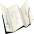 29/05: Metz: un homme tué par balles sur le parking d’un hyper (source)
29/05: Nîmes : Des ‘jeunes’ frappent+volent un couple au cinéma (source)28/05: Un blessé par balles dans les quartiers Nord de Marseille (source)
28/05: Toulouse: un blessé dans une fusillade à la kalashnikov (source)
28/05: Marne (51) Un homme battu à mort découvert dans un bois (source)27/05: Nîmes (30) Un ‘jeune’ de cité fait une prise d’otage en CM2 (source)
27/05: (91) Rixe à à coup de hache entre Tchétchènes et Roumains (source)26/05: Sarcelles (95) Rixe de cité, un des jeunes poignardés meurt (source)25/05: Hamza El Hammouchi/Abdeslem Fakiri: proxénètes en procès (source)
25/05: Un militaire Vigipirate poignardé à la gorge à La Défense (source)
25/05: La Courneuve (93) Une centaine de tombes dégradées (source)24/05: Compiègne (60) Explosion dans un kebab près de la gare (source)23/05: Marseille IXe: des ‘jeunes’ tentent de poignarder un policier (source)
23/05: Pau: un bout d’oreille arraché lors d’une rixe entre détenus (source)
23/05: Des morceaux d’une femme découverts dans un frigo à Nice (source)21/05: Un couple de Russes agressé à Mougins/Clos St-Basile (06) (source)
21/05: Béthune: Un Africain tente d’égorger une femme pour rien (source)
21/05: Des tirs lors d’un braquage de supermarché à Roissy (77) (source)20/05: Lens: Un gitan arrache les sac des femmes sur les parkings (source)19/05: L’Haÿ-les-Roses (94) Voiture bélier contre une boulangerie (source)17/05: Un Africain interpellé avec un kilo de drogue dans le ventre (source)
17/05: Armentières (59) Un individu fonce sciement sur un policier (source)
17/05: Un million de dollars de bijoux volés à Chopard/Cannes (source)
17/05: Douaisis (59) Une équipe soupçonnée de 38 cambriolages (source)
17/05: 216 kilos de DMT, drogue hallucinogène, saisis à Roissy CDG (source)
17/05: Villeneuve-sur-Lot (47) Passé à tabac devant ses 3 enfants (source)
17/05: Coups de feu non loin du Grand Journal de Canal+ Cannes (source)
17/05: Vallon (07) Il tente de l’assassiner pour une dette de 26 € (source)
17/05: France: Expulsion d’un Marocain qui appelait à des attentats (source)
17/05: Paris: grande mobilisation contre les ‘petits’ voleurs Roms (source)
17/05: Tony.H/Gwendoline/Jordy: Esclavage moderne dans le Nord (source)
17/05: Homophobie: une jeune fille molestée par 3 ‘ados’ à Agen (source)
17/05: Un Roumain arrêté dans le Sud pour un double meurtre (source)
17/05: Un cambrioleur chute du 3ème étage d’un immeuble parisien (source)
17/05: Déjà condamné pour 10 braquages, il récidive de nouveau (source)
17/05: Mohamed,Bafodé,Azzedine: plusieurs braquages en I.D.F (source)
17/05: St-Denis (93) 5 individus interpellés après un vol de cuivre (source)16/05: (93) Un dealer se jette dans le vide à l’arrivée de la police (source)
16/05: 2,1 tonnes de hash saisies sur l’autoroute A10 en Touraine (source)
16/05: (95) Interpellés en flag de piratage de lignes téléphoniques (source)
16/05: 20 kg de hash saisis dans un appartement aux Minguettes (source)
16/05: Chalezeule (25) Un hypermarché victime d’un cambriolage (source)
16/05: Leval (90) une Gitane poignardée de 10 coups de couteau (source)
16/05: Pessac (33) 11 interpellations après une rixe entre ‘jeunes’ (source)
16/05: Guet-apens contre un dealer+coups de couteau à Anzin (59) (source)
16/05: Farouk tue sa femme Fatima à Chambles (24) le corps trouvé (source)
16/05: Golfe-Juan/Vallauris: Un homme tué à coups de parpaings (source)
16/05: Arras: un Roumain identifié pour un viol quatre ans après (source)
16/05: Ndéyé Oumy Fall, clandestine Africaine violente à Juan (06) (source)
16/05: Un homme tué+calciné dans une voiture à Septèmes (13) (source)
16/05: Un braqueur de l’Indre interpellé dans le Loiret à Montargis (source)
16/05: (93) Vol de câbles sur le RER B, deux individus interpellés (source)
16/05: Michael/Johann dépouillent un dealer au couteau à Fismes (source)
16/05: Joël.S/J.C Moretto: 6 millions d’€ escroqués à la Sécu à Nice (source)
16/05: Vols à Vesoul (70) 18 mois ferme pour trois Géorgiens (source)
16/05: Grenoble (38) Des policiers attaqués et caillassés à Mistral (source)15/05: Abdelatif Bouziane torture/incendie son neveu Anouar (77) (source)
15/05: Paris: des cambrioleurs de bijouterie passent par le sous-sol (source)
15/05: Paris XIIe: 2,1 kg d’héroïne dans la valise du trafiquant (source)
15/05: Un cadavre coulé dans du béton retrouvé à Apremont (18) (source)
15/05: Paris XVIIIe: un enfant de 5 ans tué à coups de marteau (source)
15/05: Montélimar: une jeune fille violée dans le TGV Paris/Miramas (source)
15/05: 7 ‘jeunes’ arrêtés pour trafic de hash/herbe à Forbach (57) (source)
15/05: Lagny-sur-Marne (77) Une jeune fille de 20 ans brûlée vive (source)
15/05: Mourad Zeriouh, braquage de bijouterie à Avignon (84) (source)
15/05: Morez (Jura) coup de filet contre des trafiquants de drogue (source)
15/05: Gard: un enfant Gitan de 5 ans blessé par balle à la tête (source)14/05: Grenoble: 2 femmes agresseés à coups de batte de baseball (source)
14/05: Meylan (38) Flagrant délit pour deux ‘jeunes’ cambrioleurs (source)
14/05: Montélimar: un autre distributeur de billets attaqué au gaz (source)
14/05: Maamar Akkal tente de tuer sa mère à Vireux-Molhain (08) (source)
14/05: Drôme: Un individu interpellé pour viols sur des juments (source)
14/05: (78) Un gendarme volontairement fauché par des voleurs (source)
14/05: Farid Khider condamné pour détention illégale d’armes (94) (source)
14/05: Vaucluse: Ils entrent dans une maison pour voler une Audi (source)
14/05: Bayonne (64) 4 Roumains interpellés pour vol en réunion (source)
14/05: Sarcelles (95) En colère, la famille du défunt dégrade l’hôpital (source)
14/05: Gitans: série de vols par ruse commis sur la Côte d’Azur (source)
14/05: Avignon: un curé frappé dans la cour du centre paroissial (source)
14/05: St-Médard-en-J (33) coups de feu pour une place de parking (source)
14/05: Une surveillante agressée à la maison d’arrêt de Nîmes (source)
14/05: PSG: des centaines de casseurs, bus pillé, vitrines cassées (source)13/05: Un octogénaire reçoit 16 coups de couteau à Valenciennes (source)
13/05: Abdelhakim, prof de soutien scolaire: viol sur élève de 16a (source)
13/05: Doubs: Yacine.N, suspension pour avoir étranglé un arbitre (source)
13/05: Nîmes: les bus au point mort à cause d’une triple agression (source)
13/05: Le Bouscat (33) Cambriolage, un violon à 20 000 euros volé (source)
13/05: Haute Garonne: 2 stations-service braquées ce week-end (source)
13/05: Vol de portable+agression et menace sur police à Avignon (source)12/05: Montpellier: Un Marocain tué au couteau lors d’une bagarre (source)
12/05: Pontchâteau (44) Réglement de compte+coups de couteau (source)
12/05: Maisons-Laffitte (78) éconduits+vexés, ils frappent 3 ados (source)
12/05: Braquage à l’Intermarché de Gometz-le-Châtel (Essonne) (source)
12/05: Ardennes: 200.000€ de bijoux volés lors d’un cambriolage (source)
12/05: Carcassonne: Rixe+coup de couteau lors d’un pique-nique (source)
12/05: Nantes. Une jeune femme agressée à la sortie du tramway (source)11/05: Narbonne (30) A 13 ans, il tente un braquage de bijouterie (source)
11/05: Carcassonne (11) Deux individus frappés à coups de batte (source)
11/05: Vitry (51) 12 voitures dégradées, deux volées, une brûlée (source)
11/05: Marseille Ier: Mokded tué à coup de cutter par des ‘jeunes’ (source)
11/05: Toulouse: agression sexuelle dans le quartier Saint-Cyprien (source)10/05: Guet-apens contre les policiers à Limoges qrt. Beaubreuil (source)
10/05: Strasbourg (67) Des incendiaires trahis par leur téléphone (source)
10/05: Les dealeurs du Colombier bloquent les travaux à Bezons (source)
10/05: Faremoutiers (77) La DAB de la Poste arrachée au tractopelle (source)09/05: Spicheren (57) Voiture volée…puis brûlée au Schalkenthal (source)
09/05: Altviller (57) 30 voitures incendiées dans un parc automobile (source)
09/05: Nabilla.B arrêtée après avoir craché sur un agent SNCF (source)
09/05: Le jeune braqueur de Boucau (64) condamné à 15 mois (source)
09/05: Marseille: un homme tué par balles dans les quartiers nord (source)
09/05: Saint-Ouen (93) Grièvement blessé d’un coup de couteau (source)
09/05: Langonnais (33) détournements de fonds: 900 000 euros (source)
09/05: Un D.A.B attaqué à l’explosif à Commelle-Vernay (Loire) (source)
09/05: Un Tunisien en situation irrégulière, sérial violeur à Lyon? (source)
09/05: 77: Coup de couteau et lacrymo après un match de foot (source)
09/05: Bordeaux: un homme frappe une octogénaire dans le tram (source)08/05: Daniel.Jil, braquage de station à Longeville-lès-St-Avold (57) (source)
08/05: Braquage raté à la boucherie du village de Grosbliederstroff (source)
08/05: Hochfelden (67) Pour 200 000 € d’outillage spécialisé volé (source)
08/05: Deux antiquaires victimes de vol par ruse vers Metz (57) (source)
08/05: Ils font stopper un bus sur l’A 13 pour récupérer leurs biens (source)
08/05: Un militaire de 19 ans poignardé à mort à Draguignan (83) (source)
08/05: Saint-Jean-de-Luz: prison ferme pour les voleurs à l’étalage (source)
08/05: Cambriolage d’une résidence de Mézères (43) enquête (source)
08/05: Bayonne: course poursuite entre 2 hommes, dont un armé (source)
08/05: 2 ‘jeunes’ interpellés pour 7 braquages à main armée (74) (source)
08/05: Villeneuve-d’Ascq (59) Ils affichent la photo de voleurs Roms (source)
08/05: Toulouse: Le voleur Roumain voulait décapiter un policier (source)
08/05: Tourcoing: Ils braquent une femme enceinte et ses enfants (source)
08/05: Rachid.F, prison pour 2 agressions sexuelles à St-Brieuc (22) (source)
08/05: Mâcon (71) Vols de portable sous la menace d’une arme (source)
08/05: Mantes-la Jolie (Yvelines) Il renverse un enfant et s’enfuit (source)
08/05: La Courneuve: Il s’électrocute en voulant voler du cuivre (source)07/05: Voiture-bélier contre la BNP de Puteaux, butin: 141.000€ (source)
07/05: Caen: Un homme blessé par balle à la terrasse d’un café (source)
07/05: Isère: Un individu poignarde un gendarme ‘au nom d’Allah’ (source)
07/05: Saint-Omer (Nord) Torture+séquestration par 5 individus (source)
07/05: Marseille: Deux mamies mettent en déroute leur agresseur (source)
07/05: A40: Des ‘individus de l’Est’ avec 600 kilos de cuivre volé (source)
07/05: Lille: clémence pour Faouzi.N, le tireur de la rue Lafargue (source)
07/05: Plaques de béton sur des voies SNCF: 2 ‘jeunes’ interpellés (source)
07/05: Besançon: 50 tombes profanées au cimetière Saint-Claude (source)
07/05: Bader El Fariss/Steve.H: vols sur voyageurs dans l’Aisne (02) (source)
07/05: Laon (02) Un ‘ado’ agresse au cutter quartier Champagne (source)06/05: Charente/Agen: la collecte pour l’Afrique qui sent l’arnaque (source)
06/05: Rochefort (17) 2 incendies criminels volontaires dans la nuit (source)
06/05: Audincourt (25) 50 ‘jeunes’ s’affrontent à la fête foraine (source)
06/05: Aytré (17) Une entreprise cambriolée pour la 30ème fois (source)
06/05: St-Herblain (44) Une femme agressée par un homme armé (source)
06/05: Châtel-G (63) 180.000€ de bijoux volés par de faux policiers (source)
06/05: Un engin explosif devant la banque BNP de Draguignan (83) (source)
06/05: 2 Roumains interpellés pour plusieurs cambriolages en IDF (source)
06/05: Ste-Florine (43) Les locaux du service technique cambriolés (source)
06/05: (25) Un récidiviste alcolisé tabasse sa mère âgée de 61 ans (source)
06/05: Blanchiment d’argent, il gérait son bar depuis la prison (35) (source)
06/05: Deuxième fusillade en 8 jours à Villeneuve-St-Georges (94) (source)
06/05: Castres / Laden (81) Serie d’incivilités, des poubelles en feu (source)
06/05: Un "jeune" tente d’égorger sa mère et sa sœur à Perpignan (source)
06/05: Tabassé par 5 ‘jeunes’ à la gare d’Amiens pour une clope (source)05/05: Choisy (94) Ils braquent un restau en présence de clients (source)
05/05: (93) L’ado agressé à coup de batte de base-ball est mort (source)
05/05: Paris XXe: blessé de 3 coups de feu en plein après-midi (source)
05/05: Piéton tué à Mantes-la-Ville: le 2ème chauffard s’est rendu (source)
05/05: Ado de 14 ans tué+jeté dans le Rhône: 3 individus écroués (source)
05/05: Tentative, puis vol d’un véhicule à Chaspuzac (Auvergne) (source)
05/05: Montbéliard: plumé par des Africains sur les réseaux sociaux (source)
05/05: Coup de couteau secteur des Quatre-Chemins à Pantin (93) (source)04/05: Un jeune lynché par 4 individus en pleine rue à Alfortville (source)
04/05: Lieusaint (77) Une femme de 80 ans tuée dans son pavillon (source)
04/05: Antony (92) Trois hommes armés braquent une bijouterie (source)
04/05: 15 ‘jeunes’ agressent les clients de plusieurs bars d’Amiens (source)
04/05: En garde à vue pour avoir poignardé un policier à Paris Ier (source)
04/05: Un commerce de fruits et légumes cambriolé à Aiguilhe (43) (source)03/05: Un arnaqueur du métro parisien démasqué par une enquête (source)
03/05: Saint-Ouen (93) Kalachnikov+1 kg de H dans un logement (source)
03/05: Vénissieux: furieux des délais, il incendie une auto-école (source)
03/05: Hamidou.F, braqueur: ‘Les victimes, j’en ai rien à foutre !’ (source)
03/05: Un homme poignardé à deux reprises à Saint-Quentin (02) (source)02/05: Un ‘jeune’ cambrioleur de restaurant interpellé à Paris XVIIe (source)
02/05: Toulouse: Prison pour le dealer de coke Rafik Messaoudene (source)
02/05: Côte-d’Or: vols de câbles, 7 villages privés de téléphone (source)
02/05: Castres (81) 8 incendies de voitures, la série noire continue (source)
02/05: Kevin.B, roué de coups et laissé pour mort à Chantilly (60) (source)
02/05: Une étudiante violée en rentrant d’une soirée à Toulouse (source)
02/05: Paris Xe: Un violeur de mineur arrêté boulevard de Denain (source)
02/05: Yvelines: des fleuristes agressés pour du muguet trop cher (source)
02/05: Toulouse (Saint-Cyprien) Trois employés de la Poste ligotés (source)
02/05: Cambriolage par des Roumains à Métal Artois / Tilloy (62) (source)
02/05: Aurillac (15) Cambriolage dans une entreprise de télécoms (source)01/05: Paris XIVe: Agressé à coups de couteau rue R.Losserand (source)
01/05: Paris VIIe: ils enlèvent une retraitée pour voler ses bijoux (source)
01/05: Des Arméniens volent 5 000 litres d’essence à Pompey (54) (source)
01/05: Aubervilliers (93) Lynché par 3 inconnus et laissé pour mort (source)
01/05: Double tentative de meurtre au couteau à Paris XVIIe (source)